Anotace volitelného předmětu pro žáky septimy A, 3.A4 a 3.B4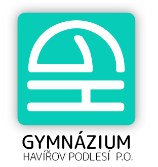 ve školním roce 2024/25Název předmětu:	Seminář z obecných dějin -  SDSpecifikace:	Seminář obecných dějin od počátku dějin lidstva do 19. stoletíRočník - cílová skupina:	3. ročník a septimy Tento volitelný předmět je určen pro ty, kdo se zajímají o historii, o pomocné vědy, případně mají hlubší vztah k historickému vývoji svého regionu, přemýšlejí o volbě profilové maturitní zkoušky, nebo se rozhodují o svém budoucím studiuObsah:1.	Smysl dějin a průvodce pomocnými vědami historickýmiVademecum pomocných věd, úvod do studia dějepisectví, např. chronologie, genealogie, numismatika, míry i váhy, erby, vlajky…2.	Pravěk ve světě i v našich zemích, starověk a jeho nejznámější i méně známé zajímavosti, osobnosti, všední život Tajemství našich pravěkých předků, dovednosti tvůrců starověkých říší, slavné osobnosti umění, politiky  apod. 3.	Temný středověk? Záhady světových i českých dějin, královská tajemství, otazníky nad hrobyVýběr zajímavých témat z dějin středověku včetně tajných dějin Evropy s přihlédnutím k národním nebo regionálním dějinám. Průvodce všedním životem našich dávných předků. 4.      Novověk do 19. století	Po stopách minulosti trochu jinak, předčasná úmrtí, zrady skutečné i domnělé, popravy a popraviště, to vše v kontextu světových i českých dějinných událostí. 5.	Znalostní soutěže, tvorba testů, kvízů 	Pravidelná součást seminářeMetody:Frontální výuka, diskuze, skupinová práce, výukové prezentace kombinované s výkladem, samostatné výstupy žáků s prezentacemi, referáty, didaktické testy, znalostní soutěže, kvízy Nároky na učebnu:Učebna s počítačem a dataprojektoremKlasifikace:Min. 3 testy z probraných celků za pololetíPomocné kritérium: kvalita závěrečné ročníkové seminární práce, referátu, prezentace, výsledky testů, aktivitaVyučující:Mgr. Boris Hrubeš					                                      Havířov, 21. 12. 2023